VILLAGE OF MONROEVILLEFINANCE COMMITTEE MEETINGPURPOSE:TO DISCUSS THE WAGE ORDINANCE.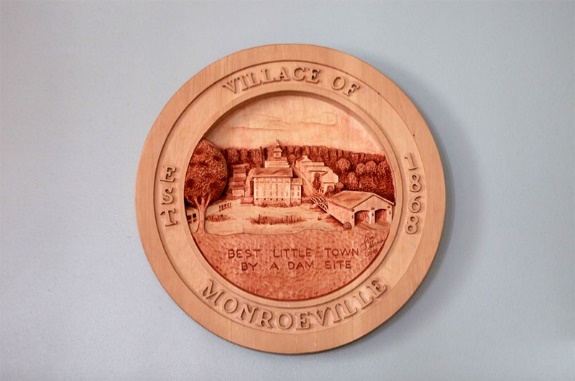 VILLAGE OF MONROEVILLEFINANCE COMMITTEE MEETINGPURPOSE:TO DISCUSS THE WAGE ORDINANCE.LOCATION:MMC COUNCIL CHAMBERS21 N MAIN ST.MONROEVILLE, OH. 44847VILLAGE OF MONROEVILLEFINANCE COMMITTEE MEETINGPURPOSE:TO DISCUSS THE WAGE ORDINANCE.VILLAGE OF MONROEVILLEFINANCE COMMITTEE MEETINGPURPOSE:TO DISCUSS THE WAGE ORDINANCE.DATE:TUESDAY, 5/16/23VILLAGE OF MONROEVILLEFINANCE COMMITTEE MEETINGPURPOSE:TO DISCUSS THE WAGE ORDINANCE.VILLAGE OF MONROEVILLEFINANCE COMMITTEE MEETINGPURPOSE:TO DISCUSS THE WAGE ORDINANCE.TIME:6:00 PMVILLAGE OF MONROEVILLEFINANCE COMMITTEE MEETINGPURPOSE:TO DISCUSS THE WAGE ORDINANCE.VILLAGE OF MONROEVILLEFINANCE COMMITTEE MEETINGPURPOSE:TO DISCUSS THE WAGE ORDINANCE.VILLAGE OF MONROEVILLEFINANCE COMMITTEE MEETINGPURPOSE:TO DISCUSS THE WAGE ORDINANCE.VILLAGE OF MONROEVILLEFINANCE COMMITTEE MEETINGPURPOSE:TO DISCUSS THE WAGE ORDINANCE.